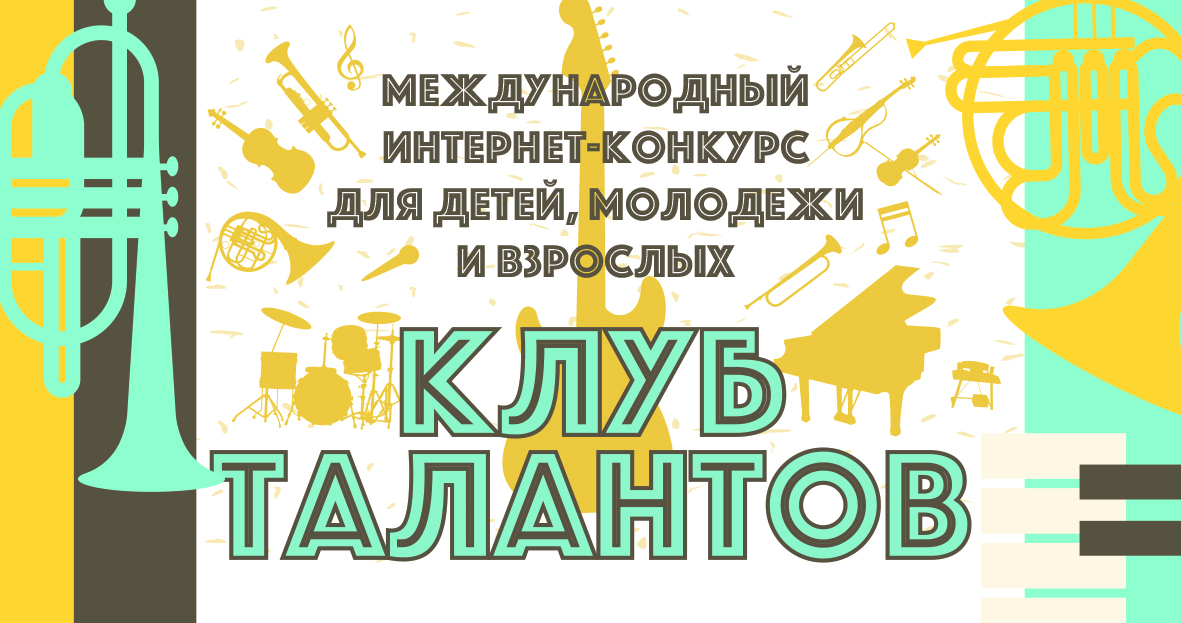 Положение Международный интернет-конкурс для детей, молодежи  и взрослых"КЛУБ ТАЛАНТОВ"Формат : ONLINEПОДАТЬ ЗАЯВКУ НА УЧАСТИЕДаты проведения и приема заявок: 01 октября 2021 года – 31 июля 2022 годаРаботы на Международный интернет-конкурс «Клуб Талантов»  принимаются  каждый день.Место проведенияг. МоскваОрганизаторыКультурный центр "ШОУМИР" г. Москва, РоссияЦели и задачиОбъединение творческих и организационных возможностей различных государственных, общественных организаций, бизнес - структур, выдающихся деятелей культуры и искусства, руководителей творческих коллективов, представителей культурных центров с целью:выявления и поддержки талантливых детей и молодежи; сохранения самобытных творческих потенциалов коллективов и солистов, бережно хранящих народные традиции, представляющих различные регионы России, стран СНГ и Мира;популяризации нового репертуара творческих коллективов и солистов, декоративно-прикладного искусства, литературного жанра во всех представленных на фестивале номинациях и возрастных категориях; возможность организации концертных сезонов молодых дарований в России и за рубежом.НоминацииТворческие работы и методические разработки педагогов.Педагогические проекты.Сценарии праздников и мероприятий в детском саду, школе, семье и т.д.Оформление помещений, территории, участка.Детские исследовательские работы и проекты.Профессиональная ориентация школьников.Рисунок.Декоративно-прикладное творчество.Фотография и видео.Литературное творчество.Кроссворд.Вокальное и музыкальное творчество.Хореография.Костюм.Компьютерная графика.Актерское мастерство.Сайт (блог, страница).Мои достижения. Мои любимые питомцы.Моя любимая игрушка.Моя коллекция.Кулинария (любимое блюдо, рецепт).Мои наряды, мой стиль. Мой фильм.Возрастные группыдо 7 лет;  7-9 лет; 10-12 лет; 13-15 лет; 16-18 лет; 19-21 лет; 22-25 лет;  от 25 лет; смешанная возрастная категория  MIXКаждый коллектив или соло-исполнитель имеет право участвовать как в одной, так и в  нескольких номинациях и возрастных группах.Требования к программе:Электронные файлы (текстовые, презентации, фото, видео, аудио и т.д.) принимаются на конкурс в любом формате.Текстовые работы могут сопровождаться фото- и видеоматериалами, презентациями, рисунками и т.д. Поделки, образцы изобразительного творчества желательно сфотографировать и отправлять на конкурс по электронной почте в виде фотографий.Тема конкурсной работы на усмотрение участников. Оригинальный видеофайл вашего выступления необходимо прислать нам на почту klubtalantov@mail.ru   в любых форматах (*.m4v, *.mp4 , *.mov , *.avi), либо выложить выступление на любой видеохостинг (https://www.youtube.com, https://vimeo.com) и прислать нам ссылку.Стоимость участия:Солист: 200 рубАнсамбль: 200 руб/челКоллективы: 100 руб/челДиплом руководителя: 200 рубСостав судейской коллегии (жюри) Судейская коллегия, состоящая из известных деятелей культуры и искусства, представителей  средств массовой информации и  шоу-бизнеса призвана выразить своё профессиональное мнение в области вокала, инструментального творчества, театрального жанра. Жюри оценивает конкурсантов в каждой номинации и возрастной группе по десятибалльной системе. Оценка жюри пересмотру не подлежит!Ответственность за формирование жюри возлагается на Оргкомитет.Как оцениваются выступления и что получают участники:Каждого конкурсанта Жюри оценивает по 10-бальной шкале в каждой номинации и возрастной категории:Звание «ЛАУРЕАТ» - I, II, III степениЗвание «ДИПЛОМАНТ» - I, II, III степениДиплом участникаУчастники получают отдельные дипломы  за каждую номинацию. Например, если участник принял участие в трех номинациях, то он получит три диплома.Дополнительно руководители (педагоги, воспитатели, родители) могут получить собственный именной диплом за руководство при выполнении работы.Дипломы  содержат:фамилию, имя участника (участников)название коллектива (если есть)образовательное учреждение участника (если указали в Регистрационном бланке): тип, номер, название образовательного учрежденияместо расположения образовательного учреждения или место жительства (если сведения об образовательном учреждении не указали в Регистрационном бланке): край, область, населенный пунктфамилию, имя, отчество руководителя (если есть)результат участия в конкурсе: Лауреат (1, 2, 3 степени), Дипломант (1,2,3 степени)  Диплом участниканаименование номинации, в которой принято участиедату проведения конкурсаподпись Председателя жюрипечать (штамп) конкурсаИтоги конкурса:Результаты конкурса публикуются на сайте ShowMir.ru в разделе ИТОГИ в конце каждого месяца.Дипломы и грамоты рассылаются участникам по электронной почте в течении недели, после подачи заявки.Как принять участие в конкурсе и правила оформления заявок:Выберите номинацию, прочитав положениеЗаполните электронную форму заявки ПОДАТЬ ЗАЯВКУ НА УЧАСТИЕЧерез некоторое время из оргкомитета придет письмо о получении заявки, в котором будут способы оплаты и реквизиты. После оплаты вам необходимо прислать в ответном письме Сканированную / сфотографированную  квитанцию об оплате организационного взносаНе отправляется заявка? Скачайте бланк заявки, заполните ее на компьютере и отправьте нам на почту klubtalantov@mail.ru   вместе со всеми материалами.Первое письмо должно содержать: Заполненный бланк заявки Видеофайл выступления в любом формате, либо ссылка на видеохостинг с выступлением участникаВторое письмо должно содержать: Сканированную / сфотографированную  квитанцию об оплате организационного взносаВНИМАНИЕ! Заявку заполняйте внимательно, строго по пунктам, т.к. эта информация будет вноситься в Диплом.При отправке заявки участники получают уведомление о получении материалов. Если в течение 48 часов такое уведомление вам не поступило – отправьте работу еще раз.